Lesson Plan
4. Trusting Journalism 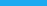 SummarySubject(s): news articles, journalism, fact-checking, well-rounded sources of information*Topic or Unit of Study: Journalism, misinformation, and effectsGrade/Level: 8th GradeLearning Objectives: Students will understand how journalism worksStudents will differentiate between opinionated/bias vs well-informed journalismStudents will learn how to use fact-checking to be well informedTime Allotment: 30-45 minutes*To create this module, our team used outside resources to build a comprehensive course. You will find footnotes were we obtained information from other sources and can further help guide the course. Additionally, there are citations throughout the notes section of the PowerPoint. ImplementationLearning ContextFor this module we used Trusting News as our primary source. What is journalism?Good vs bad Journalism Who are Journalists? - Trusting NewsOpinion pieces v. investigative pieces BiasHow News WorksWhat are their intentionsEthics and valuesReading Rainbow Tip: The Trusting News link leads to the full list of examples divided by subject, we have included our choices in the PowerPoint but feel free to find ones that you feel is most applicable to your class!Fact-checking Websites/resourceshttps://www.factcheck.org/https://www.politifact.com/Bloggershttps://www.politifact.com/personalities/blog-posting/Reverse image search - https://tineye.com/ProcedureDirect Instruction - Google Slides presentationGuided Practice + Independent PracticeOption 1: BBC Reporting Game - divide the class into groups and see which one can find the most fake news articles.https://www.bbc.co.uk/news/resources/idt-8760dd58-84f9-4c98-ade2-590562670096  (News Module) - about 30 minutesOption 2: Put students in groups and give them a newspaper have them determine what is opinion and what is investigative written pieces. Reading Rainbow Tip: Choose whichever activity works best for the time you have, both are equally fun and educational.ClosingMaterials & ResourcesInstructional Materials:Powerpoint - optional Trustingnews - https://trustingnews.org/search/Resources:Fact Checking: https://www.factcheck.org/Politifact: https://www.politifact.com/Politifact on blogging: https://www.politifact.com/personalities/blog-posting/Reverse Image Search: https://tineye.com/BBC Game: https://www.bbc.com/news/school-report-43391188Game Itself: https://www.bbc.co.uk/news/resources/idt-8760dd58-84f9-4c98-ade2-590562670096